ОПОРНЫЙ ВУЗ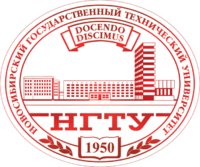 НОВОСИБИРСКИЙ ГОСУДАРСТВЕННЫЙТЕХНИЧЕСКИЙ УНИВЕРСИТЕТ
www.nstu.ru_____________________________________________________________________________________Управление информационной политики НГТУ630073, Россия, Новосибирск, пр-т К. Маркса, 20, корпус 2а, к. 210 
+7 (383) 346 11 21 эл. почта: is@nstu.ru6 февраля 2018 г.
Пост-релизПресс-показ программы детских научных занятий проекта «Умный Новосибирск» с яркими экспериментами прошел в опорном НГТУ 

5 февраля в Научной библиотеке опорного Новосибирского государственного технического университета состоялся пресс-показ программы детских научных экспериментов «Умный Новосибирск» (партнер проекта «Умная Москва») с участием журналистов, представителей новосибирских школ, родителей и детей. Около ста человек посетили пресс-показ научно-популярной программы для детей и взрослых «Биологические эксперименты», которая состоялась в Научной библиотеке опорного НГТУ. Школьникам предстояло поработать в пяти лабораториях по таким направлениям, как зоология, генетика, микробиология, физиология и ботаника.В лаборатории зоологии ребята проверяли гипотезу о сходном строении рака и мадагаскарского жука, а также собственноручно препарировали речного рака. В лаборатории физиологии дети проверяли обучаемость и реакцию мышей на внешние раздражители, узнали, любят ли мыши сыр. В лаборатории генетики – провели серьезное генетическое исследование. Участники экспериментов скрестили мух с двумя различными признаками и узнали, как эти признаки передаются потомству. Затем вывели на чистую воду производителей кваса и йогурта в лаборатории микробиологии, а также определили, есть ли в этих напитках что-нибудь “живое”. В лаборатории ботаники юные ученые пробовали создать жизнь в пробирке. Для этого они изготовили специальную питательную среду со всеми необходимыми растению веществами.Для родителей была подготовлена отдельная программа. Пока дети проводили научные эксперименты, взрослые на интерактивной викторине смогли принять участие в розыгрыше билетов на мероприятия проекта «Умный Новосибирск», прослушать научно-популярную лекцию о том, почему голые землекопы потенциально могут жить вечно, какие в XXI веке перемены происходят в экономике и многое другое.Основатель проекта «Умная Москва» Михаил Каптюг рассказал о том, в чем, по его мнению, состоит важность прошедшего в Новосибирске на базе опорного университета мероприятия: «Чем больше в России будет умных детей, тем лучше будут условия проживания в нашей стране, ведь ребят можно заинтересовать по-разному естественными науками и один из лучших путей к этому, на наш взгляд, – это дать им возможность делать самим разные опыты и эксперименты».Разработчики всех программ – эксперты проекта «Умная Москва», молодые ученые МГУ им. М.В. Ломоносова.«Умный Новосибирск» – не просто научное шоу для детей, а настоящие научные эксперименты, в ходе которых дети получали реальные знания и навыки исследовательской работы, а главное – смогли открыть в себе интерес к науке.